Week 1 Home Learning:Simple Subtraction Use the number line to count backwards and solve the simple subtraction. Remember to start with the biggest number and count backwards.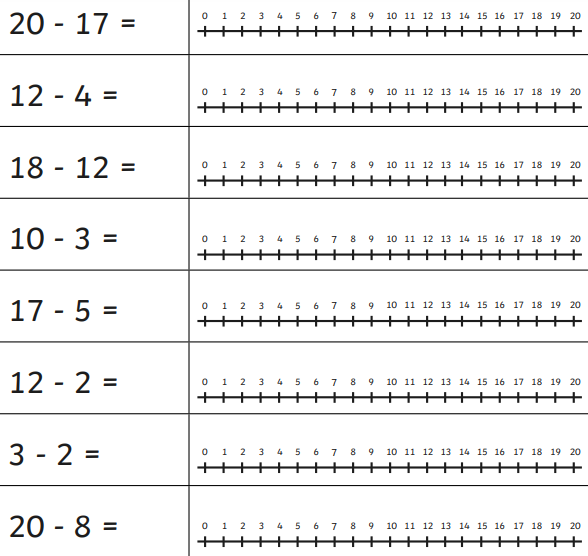 